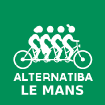 Communiqué de presseFin octobre 2021, la présidente de la région de Pays de la Loire, Christelle Morançais, invitait les élu.es sarthoi.es qui le souhaitent à se porter candidat auprès d'elle afin d'accueillir un entrepôt régional de distribution des colis de 185 000 m2 de l'entreprise Amazon. Alternatiba Le Mans s'oppose à ce grand projet climaticide, inutile et imposé, tout comme les habitantEs de Briec (Finistère) et Moult (Calvados) aujourd'hui en lutte et ceux d'Ensisheim (Alsace) et de Montbert (près de Nantes) dont la lutte a été victorieuse! Nous invitons  celles et ceux qui s'opposent à Amazon et son monde à se  retrouver  le mercredi 1er décembre à 18h30 à la maison des citoyens et des citoyennes, place des Comtes du Maine pour organiser la résistance !Suite à l'annonce de Madame Morançais, des  élu⋅es sarthois⋅es, ont répondu favorablement en proposant  publiquement des terres, au nom de l'impératif de création  d'emplois. L'ancien secrétaire d'État au  Numérique Mounir Mahjoubi (LREM) a publié le 21 novembre 2019  une enquête intitulée “Vers l’infini et Pôle emploi!” qui  indique que pour 1 emploi crée chez Amazon France Logistique,  2,2 sont potentiellement perdus dans nos commerces de proximité  déjà malmenés, dans l’agglomération    mancelle, par une emprise des    zones commerciales parmi les plus fortes de France.  Les emplois crées sont faiblement rémunérés avec des conditions de travail exécrables. Jean-Baptiste Malet, dans le Monde diplomatique, alertait dès novembre 2013, dans un article intitulé "Amazon, l'envers du décors" sur les "usines géantes où des humains pilotés par ordinateur s’activent jusqu’à l’épuisement". A cette exploitation s'ajoute l'évasion fiscale (environ 57% du chiffre d'affaire d'Amazon échappe à l'impôt), privant de ressources nos services publics (l'hôpital, l'école...) et l'indispensable métamorphose écologique et sociale. Cet anti-modèle social est  également dévastateur pour le      climat, la biodiversité et les sols. En effet, les  activités d'Amazon génèrent un important trafic aérien et routier, nécessitent une débauche d’énergie numérique et d’artificialisation des sols pour construire et incitent à la surconsommation. Plus généralement elles favorisent notre addiction au tout numérique et nous laissent penser que nous pouvons tout obtenir, tout le temps et tout de suite sans conséquences sociales et environnementales.Favoriser cette  multinationale, dont l'unique raison d'être est le profit, relève de  choix politiques, qui ne peuvent être laissés à des élu.es à la légitimité affaiblie sans débat démocratique.  Selon les  chiffres du ministère de l'Intérieur, les taux de participation  définitifs pour le second tour du 27 juin 2021 était de 34,36%  pour les élections départementales et de 34,69% pour les  élections régionales. Alors que la pérennité des conditions de vie décentes sur la planète est en jeu et que la COP 26 est un échec, ces choix, effectués par quelques un.es, dont nous subirons toutes et tous les conséquences, sont dramatiques et criminels.Alternatiba Le Mans lance un appel, aux citoyen.es, à former un collectif contre Amazon et son monde, ni ici ni ailleurs afin de s'opposer à cette implantation en Sarthe. A l'exact  inverse d'Amazon et de ses soutiens politiques, nous souhaitons nous projeter dans un avenir sobre, convivial et démocratique et construire une culture de l'autonomie, de la joie.Nous vous attendons nombreuses et nombreux à notre réunion, le mercredi 1er décembre à 18h30 à la maison des citoyens et des citoyennes, place  des Comtes du Maine !